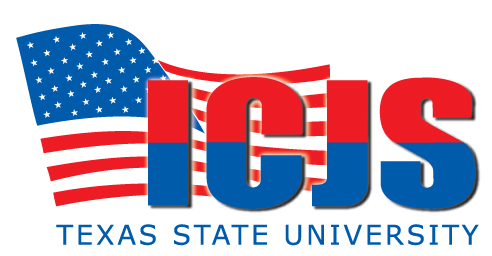 This is a four (4) course designed to be delivered in a conference venue.Welcome, registration, course materials & agenda, administrative guidelines, course and overviewHistory of SBLE and how SBLE Courses can be a campus force multiplierOverview of SBLE Basic Course Overview of SBLE Intermediate and Advanced Courses	Overview of SBLE Master Officer CoursesOverview of SBLE Officers 	Supervisors Courses Part I & Part IIOrganizational Effectiveness Part ISBLE Role as Problem SBLE Role as Educator Chapter 37 Education CodeSearch & Seizure in Schools	Organizational Effectiveness Part II (What are the challenges you see in your current role)Organizational Effectiveness Part III (Table Top – Role Reversal -Exercise) Organizational Effectiveness Part IV (Lessons Learned)	Active – Shooter ProfilesTerrorist Profiles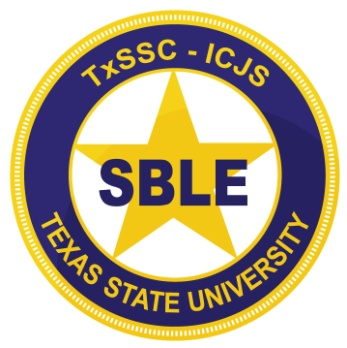 Threats Chemical-Biological & Radiological (CBR)Gang UpdatesGang Intervention & Prevention StrategiesImportance of Collecting, Analyzing and Reporting IntelligenceOpen Forum and Adjourn